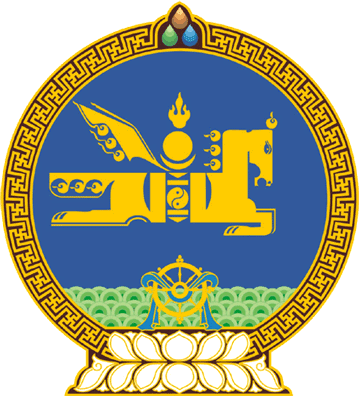 МОНГОЛ УЛСЫН ИХ ХУРЛЫНТОГТООЛ2021 оны 01 сарын 08 өдөр     		            Дугаар 02                     Төрийн ордон, Улаанбаатар хот/Энэ тогтоолыг Үндсэн хуулийн цэцийн 2021 оны 6 дугаар сарын 11-ний өдрийн 01 дүгээр тогтоолоор хүчингүй болгосон./    Үндсэн хуулийн цэцийн 2020 оны12 дугаар дүгнэлтийн тухайМонгол Улсын Их Хурлын чуулганы хуралдааны дэгийн тухай хуулийн 82 дугаар зүйлийн 82.2.3 дахь заалтыг үндэслэн Монгол Улсын Их Хурлаас ТОГТООХ нь:	1.Монгол Улсын Их Хурлаас 2020 оны 01 дүгээр сарын 10-ны өдөр баталсан Эрүүгийн хуульд нэмэлт, өөрчлөлт оруулах тухай хуулийг дагаж мөрдөх журмын тухай хууль нь Монгол Улсын Үндсэн хуулийн Нэгдүгээр зүйлийн 2 дахь хэсгийн “… шударга ёс, эрх чөлөө, тэгш байдал, … хууль дээдлэх нь төрийн үйл ажиллагааны үндсэн зарчим мөн.”, Аравдугаар зүйлийн 2 дахь хэсгийн “Монгол Улс олон улсын гэрээгээр хүлээсэн үүргээ шударгаар сахин биелүүлнэ.”, Арван дөрөвдүгээр зүйлийн 1 дэх хэсгийн “Монгол Улсад хууль ёсоор оршин суугаа хүн бүр хууль, шүүхийн өмнө эрх тэгш байна.”, Арван есдүгээр зүйлийн 1 дэх хэсгийн “Төрөөс хүний эрх, эрх чөлөөг хангахуйц … хууль зүйн болон бусад баталгааг бүрдүүлэх … үүргийг иргэнийхээ өмнө хариуцна.”, Далдугаар зүйлийн 1 дэх хэсгийн “Үндсэн хуульд хууль … бүрнээ нийцсэн байвал зохино.” гэсэн заалтыг тус тус зөрчсөн байна гэсэн Үндсэн хуулийн цэцийн 2020 оны 12 дугаар сарын 25-ны өдрийн 12 дугаар дүгнэлтийг хүлээн зөвшөөрөх боломжгүй гэж үзсүгэй.		МОНГОЛ УЛСЫН 		ИХ ХУРЛЫН ДАРГА 				Г.ЗАНДАНШАТАР 